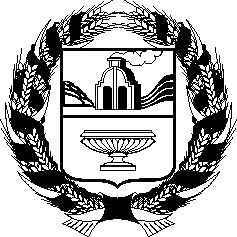 АЛТАЙСКОЕ КРАЕВОЕ ЗАКОНОДАТЕЛЬНОЕ СОБРАНИЕПОСТАНОВЛЕНИЕг. БарнаулРассмотрев проекты федеральных законов, поступившие из Государственной Думы Федерального Собрания Российской Федерации, в соответствии со статьей 26.4 Федерального закона «Об общих принципах организации законодательных (представительных) и исполнительных органов государственной власти субъектов Российской Федерации», статьей 73 Устава (Основного Закона) Алтайского края, Алтайское краевое Законодательное Собрание ПОСТАНОВЛЯЕТ:Считать целесообразным принятие следующих проектов федеральных законов:№ 592021-7 «О внесении изменения в статью 28.3 Кодекса Российской Федерации об административных правонарушениях» (в целях наделения должностных лиц органов местного самоуправления полномочиями по составлению протоколов об административных правонарушениях);№ 598588-7 «О внесении изменения в статью 4.5 Кодекса Российской Федерации об административных правонарушениях» (в целях устранения коллизии правовых норм о сроках давности привлечения к административной ответственности при повторном нарушении законодательства о несостоятельности (банкротстве), влекущем административное наказание в виде дисквалификации);№ 598602-7 «О внесении изменения в статью 10 Федерального закона «О мобилизационной подготовке и мобилизации в Российской Федерации» (в части уточнения органов по вызову которых гражданин обязан явиться по мобилизации);№ 598662-7 «О внесении изменений в статью 34 Федерального закона «О воинской обязанности и военной службе» (об уточнении оснований для отказа в заключении контракта о прохождении военной службы);№ 594528-7 «О внесении изменения в статью 40 Федерального закона «О концессионных соглашениях» (о стороне концессионного соглашения);№ 609801-7 «О внесении изменений в Федеральный закон «О территориях опережающего социально-экономического развития в Российской Федерации» и иные законодательные акты Российской Федерации» (в части совершенствования условий ведения предпринимательской и инвестиционной деятельности на территориях опережающего социально-экономического развития);№ 613444-7 «О внесении изменений в отдельные законодательные акты Российской Федерации» (об организации деятельности заправочных станций для маломерных судов);№ 614282-7 «О внесении изменений в Федеральный закон «О контрактной системе в сфере закупок товаров, работ, услуг для обеспечения государственных и муниципальных нужд» (по вопросу совершенствования отдельных положений в сфере культуры);№ 619179-7 «О внесении изменения в статью 11 Федерального закона «О драгоценных металлах и драгоценных камнях»;№ 620646-7 «О внесении изменений в статью 4 Федерального закона «Об особенностях правового положения акционерных обществ работников (народных предприятий)» (в части уточнения размера паевого взноса);№ 620126-7 «О внесении изменений в Федеральный закон «О рыболовстве и сохранении водных биологических ресурсов» в связи с совершенствованием порядка возмещения вреда, причиненного водным биологическим ресурсам»;№ 584702-7 «О внесении изменений в статью 2 Федерального закона «Об особенностях эмиссии и обращения государственных и муниципальных ценных бумаг» (в части предоставления финансовым органам муниципальных образований права выступать эмитентами муниципальных ценных бумаг);№ 612810-7 «О внесении изменений в подпункт 92 пункта 1 статьи 33333 Налогового кодекса Российской Федерации» (в части уплаты государственной пошлины за переоформление лицензии);№ 620109-7 «О внесении изменения в статью 10516-3 Налогового кодекса Российской Федерации» (в части уточнения общих положений о представлении страновых сведений в целях автоматического обмена страновыми отчетами об участниках международных групп компаний);№ 620132-7 «О внесении изменений в Федеральный закон «О бухгалтерском учете» (в части регулирования бухгалтерского учета организаций бюджетной сферы);№ 620139-7 «О внесении изменений в Бюджетный кодекс Российской Федерации в связи с принятием Федерального закона «О государственном (муниципальном) социальном заказе на оказание государственных (муниципальных) услуг в социальной сфере»;№ 617692-7 «О внесении изменений в Федеральный закон «Об инновационном центре «Сколково» и отдельные законодательные акты Российской Федерации (в части особенностей осуществления образовательной деятельности и присуждения ученых степеней)»;№ 621437-7 «О внесении изменений в Федеральный закон «О наркотических средствах и психотропных веществах» в части совершенствования порядка культивирования наркосодержащих растений»;№ 597711-7 «О внесении изменения в статью 7 Федерального закона «Об общих принципах организации местного самоуправления в Российской Федерации» (по вопросу установления единого срока приведения некоторых видов муниципальных правовых актов в соответствие с федеральными нормативными правовыми актами и нормативными правовыми актами субъектов Российской Федерации).Председатель Алтайского краевогоЗаконодательного Собрания                                                             А.А. Романенко№Об отзывах Алтайского краевого Законодательного Собрания на проекты федеральных законов, поступившие из Государственной Думы Федерального Собрания Российской ФедерацииПроект